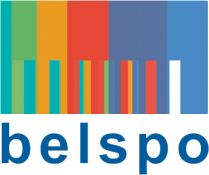 Programme fédéral de recherches Drogues - "DR"DEMANDE DE PROLONGATION ET/OU DE TRANSFERT(S) BUDGETAIRE(S) N° du contrat		: DR/Titre du projet	:PROMOTEUR	: INSTITUTION	: Formulaire à envoyer au secrétariat  (drugs_call@belspo.be) uniquement en version électroniqueProlongation: oui/nonLa prolongation d’un contrat doit être introduite par le coordinateur du projet et au plus tard dans le mois qui suit le terme opérationnel stipulé dans le contrat.Durée: XX mois, soit jusqu’au XX/XX/20XXTransferts budgétairesConcerne uniquement les transferts entre catégories de dépenses.La demande doit être introduite par le partenaire concerné au plus tard dans le semestre qui suit celui durant lequel un dépassement éventuel de crédit sur un poste de dépenses est constatéTableau budgétaire avant transfert (en Euro)Tableau budgétaire après transfert (en Euro)Motivation de la demande de prolongation et/ou de transfert(s) budgétaire(s) DATE :SignaturesPromoteur						Service Financier de l'InstitutionCADRE RÉSERVÉ au  Politique scientifiqueAccord du  Politique scientifique Date : (nom et signature)		(nom et signature)Administrateur de programme 	Gestionnaire financierEUROTOTALStaffGeneral OperationSpecific OperationOverheadsEquipementSubcontractingCoop Internationale TOTALEUROTOTALStaffGeneral OperationSpecific OperationOverheadsEquipementSubcontractingCoop Internationale TOTAL